Инструкция по заполнению таблицы мониторинга ПСИ-ШЭ-ОО                            школьного этапа Всероссийских спортивных игр школьников «Президентские спортивные игры»Для обобщения информации о проведении школьного этапа соревнований «Президентские спортивные игры» в муниципальном образовании, необходимо заполнить таблицу – мониторинг ПСИ-ШЭ-ОО:Скачайте на компьютер присланные Вам таблицы от общеобразовательных организаций Формы ПСИ-ШЭ-1.Откройте поочередно все присланные отчеты и внесите данные по всем общеобразовательным организациям в Форму мониторинга ПСИ-ШЭ-ОО (далее Мониторинг).Используйте следующий алгоритм действий:  - Скопируйте данные столбцов В, C, D в Форме ПСИ-ШЭ-1 и вставьте в соответствующие столбцы Формы – Мониторинг;- Скопируйте данные столбцов F, G, H, I в Форме ПСИ-ШЭ-1 и вставьте в соответствующие столбцы Форму – Мониторинг.  Внимание! Выбирайте режим специальной вставки.В верхней и нижней строках таблицы автоматически формируется итоговый показатель. Скопируйте данные в верхней или нижней строке и вставьте через режим специальной вставки в соответствующие столбцы Формы ПСИ-ШЭ-2 (копируем только столбцы зеленого цвета).Режим специальной вставки:Выделите ячейку, в которую хотите вставить данные;Нажмите правую кнопку «мышки», выберите вставку с числовыми данными «123»;Скопированные Вами данные встанут в таблицу без изменений. Заполненную таблицу Формы ПСИ-ШЭ-2 отправьте ответственному в субъекте Российской Федерации.Пример копирования и вставки данных представлен ниже:Копирование из формы ПСИ-ШЭ-1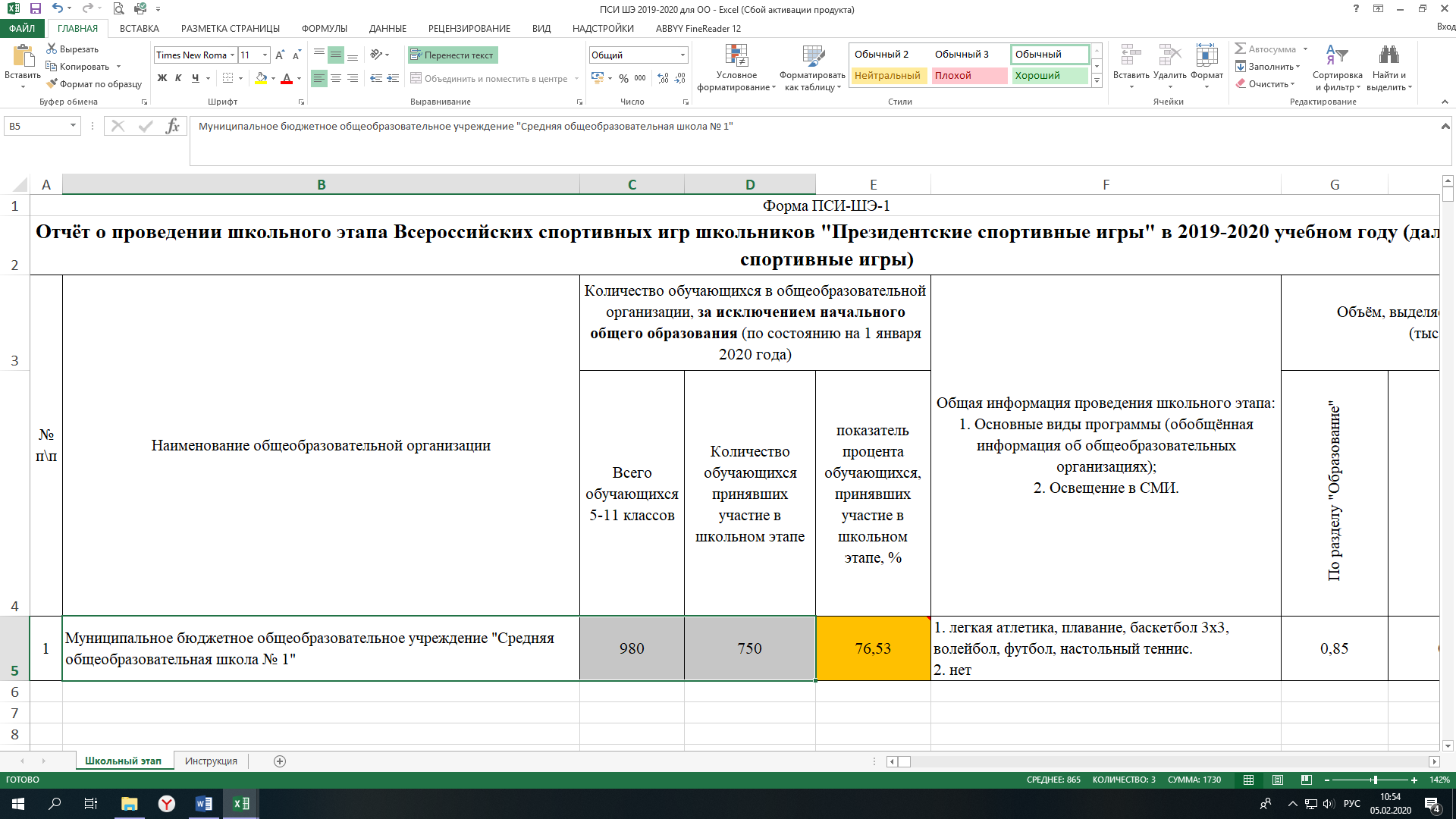 Выбор вставки в Форме мониторинга ПСИ-ШЭ-ОО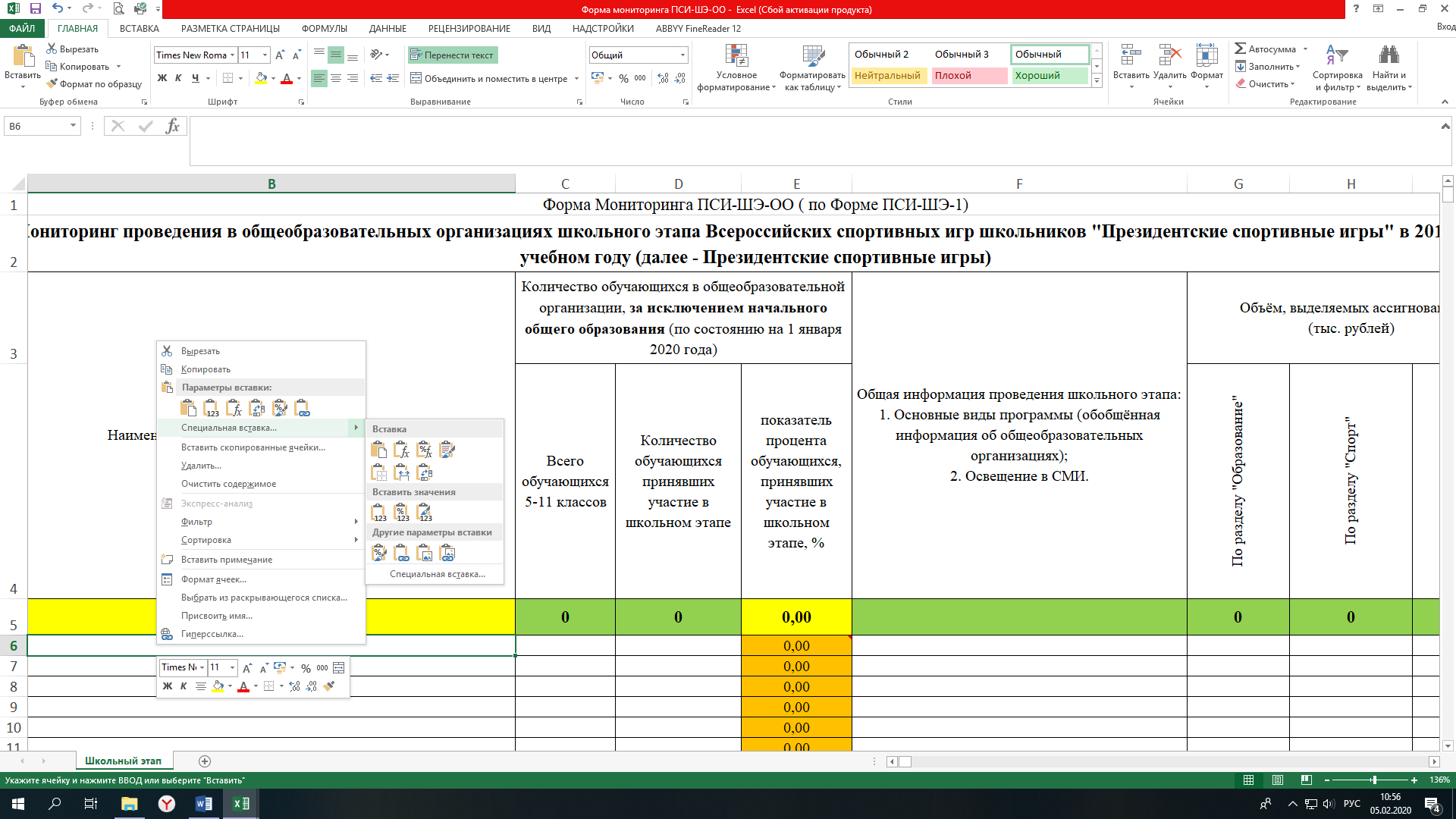 Вставка данных в форму мониторинга ПСИ-ШЭ-ОО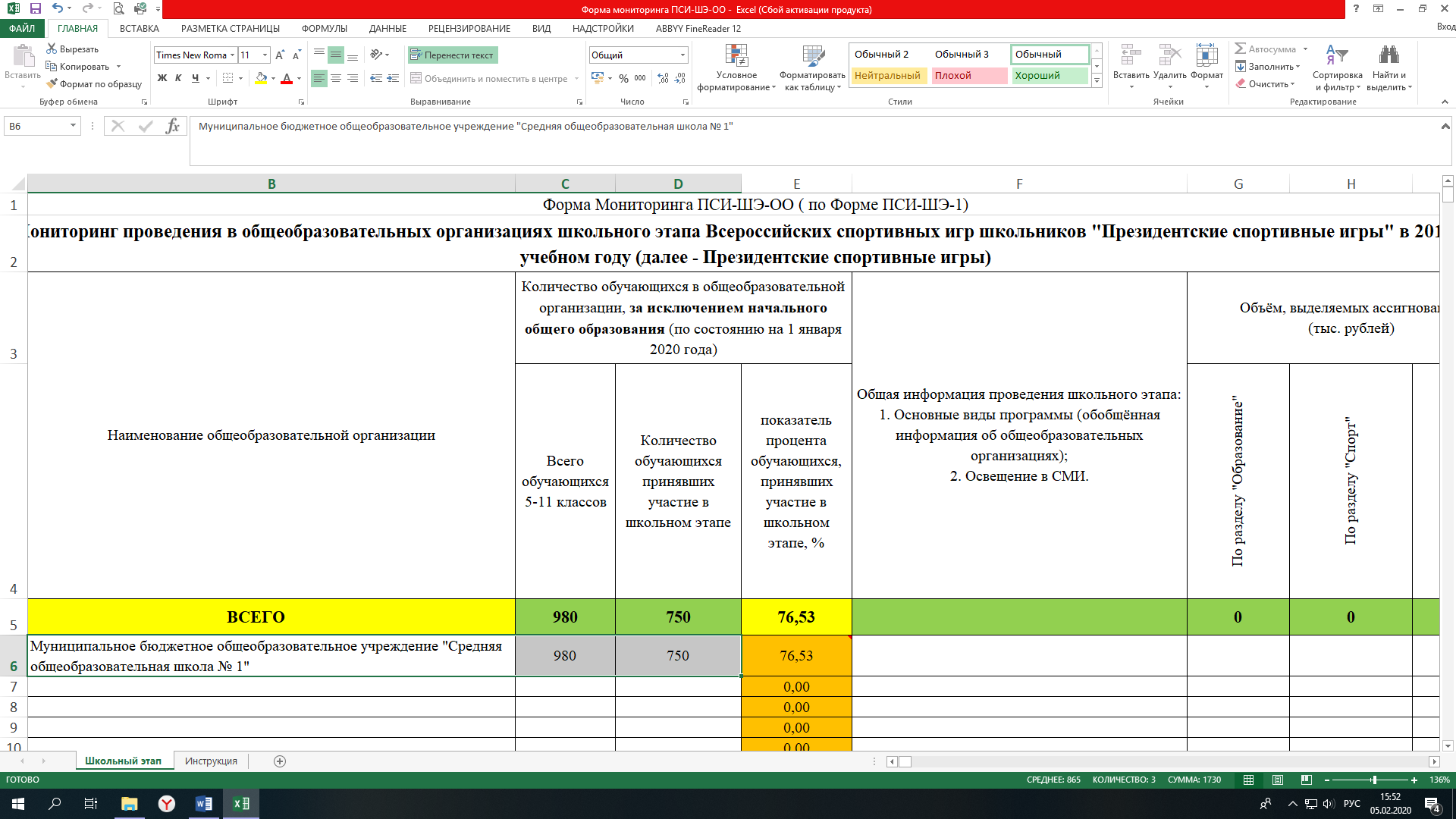 	Детально рассмотреть рисунки можно, увеличив масштаб страницы. 